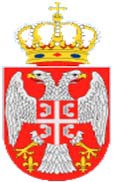 	Република Србија	МИНИСТАРСТВО ГРАЂЕВИНАРСТВА,	САОБРАЋАЈА И ИНФРАСТРУКТУРЕ	Број: 152-02-01240/2019-15	Датум: 24. јун 2019. године	Немањина 22-26, БеоградРЕЗУЛТАТИ ИСПИТА ЗА ВОЗАЧЕ АДРОДРЖАНОГ 24. ЈУНА 2019. ГОДИНЕ12:00Испит за ОСНОВНИ курс - возачи који накнадно не треба да полажу неки од испита за специјалистички курс /прва група/12:00Испит за основни курс – ОБНОВА ЗНАЊАполажу возачи који поседују важећи сертификат за возача АДР и не полажу неки специјалистички курс/друга група/Р.бр.Инт.Бр.ПрезимеИмеДатум рођењаЦентар за обукуНапоменаДрж.Резултат1BožićSavo26.01.1989.ADR Aspekt dooСРБ252VukovićDragan18.08.1988.ADR Aspekt dooСРБ22 није положио3IvanovićIvan17.05.1983.ADR Aspekt dooСРБ301ŠtrbacMiodrag04.08.1969.Trigon inženjeringСРБ292ĐurićAleksandar21.10.1994.Trigon inženjeringСРБ284KresojevićMilan03.10.1985.Trigon inženjeringСРБ305JevtovićPredrag19.06.1976.Trigon inženjeringСРБ286JanićijevićMomir01.05.1959.Trigon inženjeringСРБ267BanjanovićAlen29.11.1987.Trigon inženjeringСРБ308JeličićDušan19.04.1979.Trigon inženjeringСРБ309PetrovićFilip28.04.1989.Trigon inženjeringСРБ3010RadovićČedomir18.11.1978.Trigon inženjeringСРБ2811JerinićGoran08.04.1977.Trigon inženjeringСРБ3012RadičevićMiloš11.07.1989.Trigon inženjeringСРБ3001MiljanPavlović08.07.1990. Ozna Žike Belog dooСРБ2801ĐorđevićMilutin24.05.1992.INKOPLANСРБ3002IlićDalibor02.11.1976.INKOPLANСРБ2903KrstićDragan24.05.1970.INKOPLANСРБ3005PavlovićSaša05.05.1978.INKOPLANСРБ2707SemerediJožef13.03.1969.INKOPLANЛатиницаСРБ22 није положио08SpasojevićSrećko02.03.1977.INKOPLANСРБ251KneževićStefan10.01.1996.COTOT DOOСРБ23Р.бр.Инт.Бр.ПрезимеИмеДатум рођењаЦентар за обукуНапоменаДрж.Резултат3StanojevMita30.03.1986.Trigon inženjering28.08.2019.СРБ1404NešićBorislav05.04.1972.INKOPLAN28.08.2019.СРБ1306RekićRajko30.01.1961.INKOPLAN28.08.2019.СРБ1509TufegdžićDalibor14.07.1990.INKOPLAN26.06.2019.СРБ15